Iraq Publishing Workshop30 May – 1 June 2019The 3-day workshop will be held at Sulaimani Polytechnic University (SPU), Wrme Street, Qirga, Sulaimani. The workshop is designed to strengthen academic publishing and it will be held in English only.  All participants are required to prepare three questions about academic writing that they would like to discuss with the trainers and other academics, an abstract (either the one they sent or an updated one) and, if available, a research paper they are working on. Participants will be expected to participate in group activities. For those who need it accommodation will be at Dawa Hotel, Sareshnar Street, Sulaimani. The Iraq Publishing Workshop covers accommodation (and breakfast) and inter-province transportation and lunch only. A group dinner at a restaurant will be provided on Friday evening (from 7pm) only. The Workshops will not cover internal taxi transportation within Sulaimani itself. Participants are advised to keep receipts. Participants are expected to attend the two-hour public lecture on Thursday (10-12). This lecture will be open to all of the university’s staff, researchers and students. The closed workshops will start immediately after this public lecture. Useful contact informationDr Rozhen Kamal Mohammed-Amin  Mobile No.: 009647718222843 Email: rozhen.mohammed@spu.edu.iqDr Mehiyar Kathem UK: 00447515399780 (Whatsapp)Iraq: 009647702535075Email: m.kathem@ucl.ac.uk30 May 2019Registration: 9amGeneral University Presentation at (SPU presidency-Piramerd Hall): 10am - 12 noon 12.45 - 2pm-          Introductions (participants to each other) and to ask their main 3 questions (each trainee is asked to devise three main questions about the challenges they face in academic publishing)-          Welcome talks- 	 Lunch Early Afternoon 2-4:00 pm-          Editor to lead the session o   Why is it important to have voices from the Middle East / Iraq represented in international journals?o   What do journal editors look for in academic articles?o   What are the acceptance criteria? Highlight:§  Criticality§  Argument§  Contribution to the fieldo   How do you recognize a ‘contribution to the field’?o   What is the role of peer review?o   The importance of good English and writing styleo   Checklist of key things to remember when submitting articles31 May 2019Morning: 10:15am-12:00pm-          Research Questions & Argumentso   Research questions – what question does your paper answer?o   Is it an argument – and how do you to make it one?o   Elements of an argument-          Role of criticality (critical thinking) in developing argumentso   What is critical thinking?o   What does it look like in your discipline?o   How is it shaped by who you are (your perspective)?o   How do you ‘demonstrate’ this in your arguments?Early Afternoon: 1:00-2:45pm-         Creating your outlines and abstractso   Review elements of an argument & generic structure of a journal articleo   Using the maps from the previous day and the morning, what is the outline of your argument?o   Present to each other – with a focus on what makes this your argument.-          How to write a good abstract?o   Remember to front load your contribution to the field. Mid Afternoon: 3:15-5:00 pm-          Data collectiono   How are you collecting data?  What is it that you are reading of the world?o   Why does this data make your argument?o   How are you threading theory to make meaning of data?-          The messiness of ethicso   Are you speaking for others?o   Who are you to do so?o   An introduction to agency and reflexivity1st June 2019Morning: 10:15-12:00pm-          Theorising the world o   What is a theoretical framework?o   What is yours – how does it fit within your view of the world?o   How is it an argument?o   How does this help make your overall argument?o   How will this theory help you understand your ‘data’?-          Mind mapping theoretical frameworks and presenting to each otherEarly Afternoon: 1:00-2:45pm-          Research Method(ologie)s o   How are you answering your question?o   Or better yet – what is your methodological argument?o   How does it connect to your theoretical argument? o   What other ways might you answer this question (and why don’t you answer it that way)?-          Mapping the connections between theory, method(ology), and data and presenting to each otherMid Afternoon: 3:15-5:00pm-          Successful grant proposals o   Who / what has this organisation funded before?  What does that tell you about their priorities?o   Writing your abstract and aims – mirroring the language of the callo   Matching your methods to your aims – just like a journal articleo   How to demonstrate that you can do itEndMap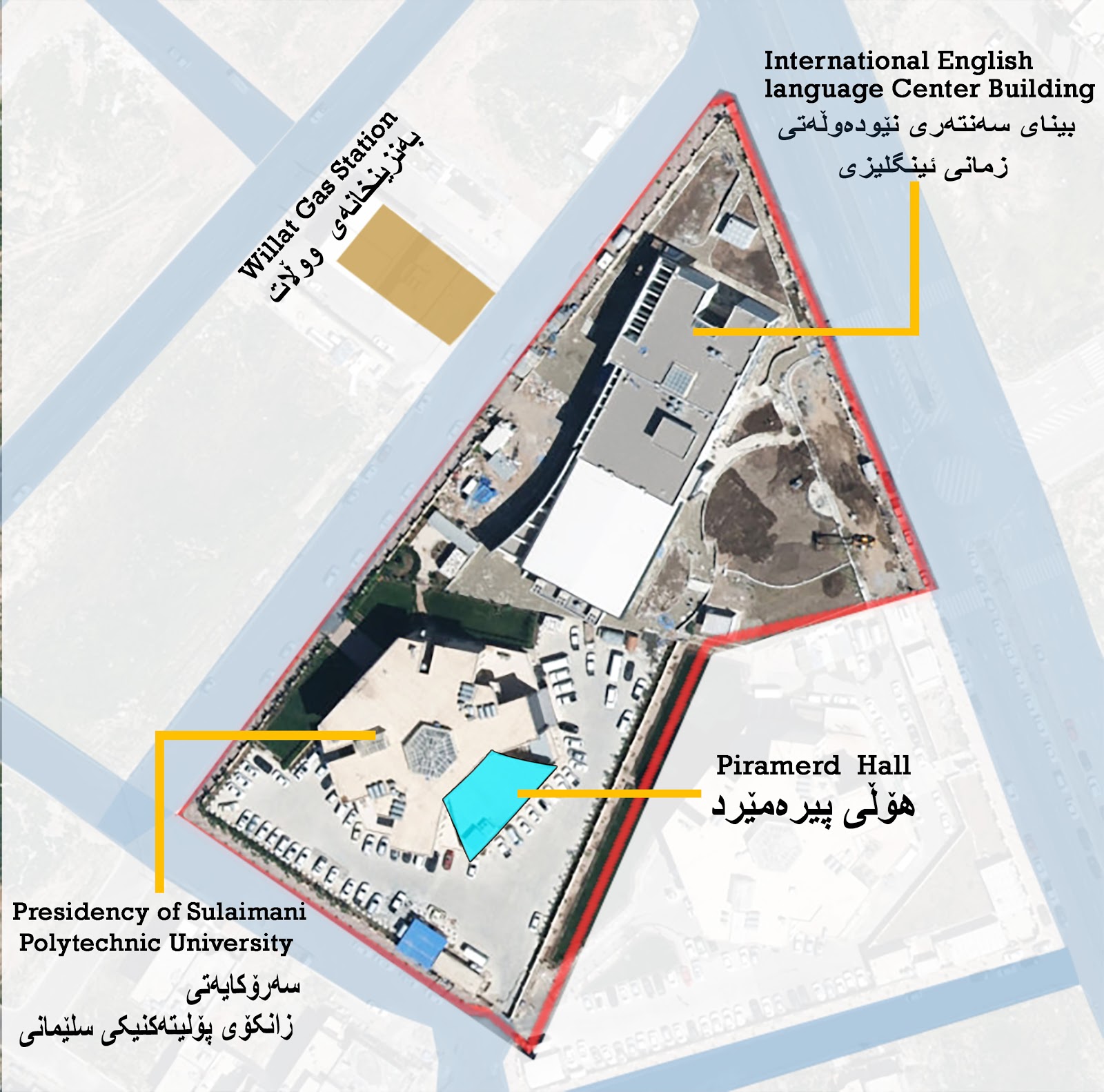 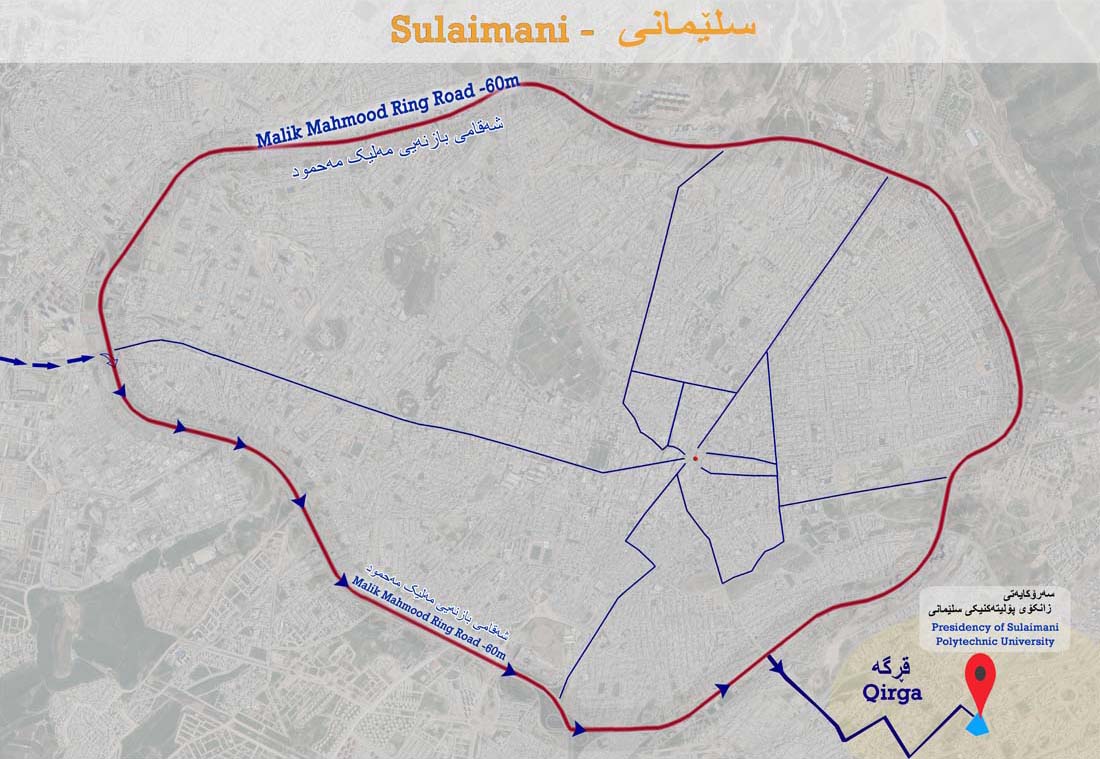 